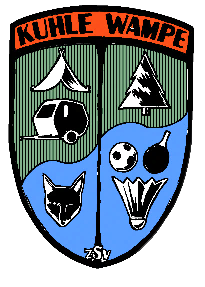 ZELTSPORTVEREIN
Seddiner Zeltler Köpenick e.V.Ausschreibung Stellplatz						Berlin, den 3.09.2022Der Stellplatz Nr. 32 wird zum Ende der Saison 2022 frei.Wir bitten alle Interessenten, die als Voraussetzung ordentliche Vereinsmitglieder sein müssen, sich bis zum 26.09.2022 bei dem Vorstand zu bewerben..Bitte nutzt dazu den Vereinsbriefkasten oder die Emailadressen:Info-campingberlin@zeltplatz-kuhle-wampe.deoeffentlichkeitsarbeit@zeltplatz-kuhle-wampe.deDa der Stellplatz ein Wasserstellplatz ist erfolgt die Vergabe nach den Kriterien der Vergaberichtlinien.Die Entscheidung wird spätestens Anfang November bekannt gegeben.Der Vorstand					Das Facility Management